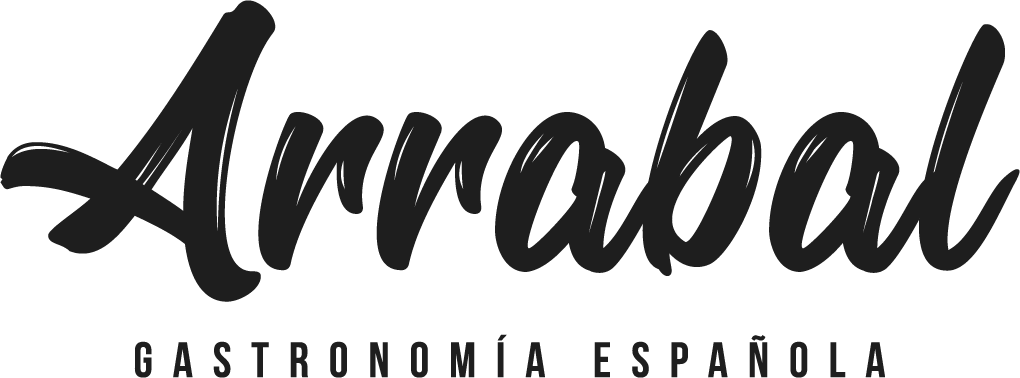 P L A T O S   F R Í O S Salmorejo tradicional				2,50 Vichyssoise						3,00 Ensaladilla rusa y su huevo rallado			2,50 Anchoa 00 casa Santoña + pan tumaca		3,00 Queso semicurado en AOVE				2,50 Tabla de ibéricos de Guijuelo			3,00 Crudités de verduras Baby con sour cream		2,50 Brocheta Capresse					2,50 Brocheta de salmón con cebolleta francesa		3,00 Brocheta de melón con jamón			3,00 Pincho de huevo, beicon y lámina de patata		3,00 Tartar de atún rojo de Almadraba 			3,50 Tartar de pez mantequilla trufado			3,50 Tartar de salmón Arrabal				3,50 Mini steak tartar ahumado al Jack,s Daniels 		4,00 Ceviche Arrabal					3,50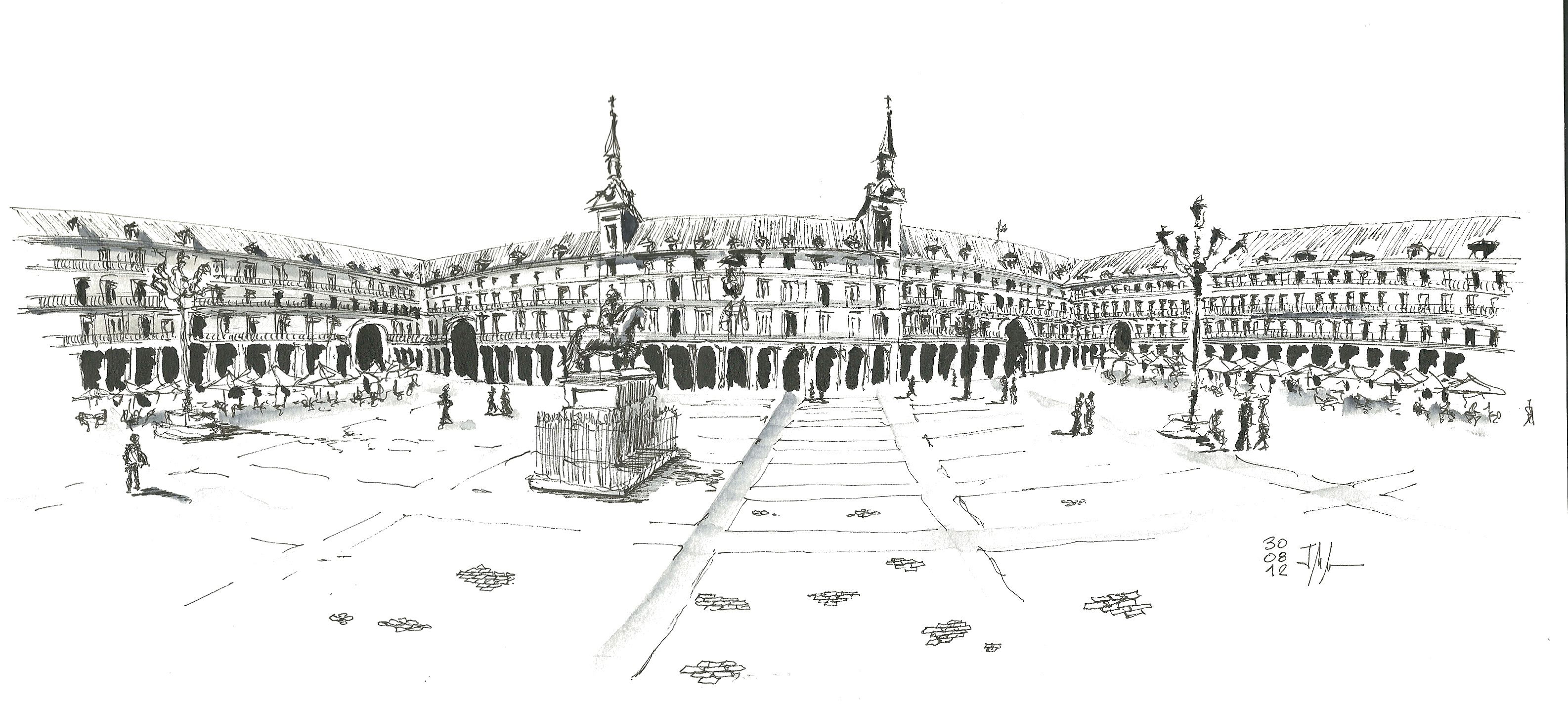 P O S T R E S Macarróns						2,50 Mochis variados					3,00 Petit-fours						2,50 Sorbete de limón					3,00 Sorbete de mango con champagne 			2,50 Mini coulant						3,00 Mini brownie					2,50 Brocheta de frutas de temporada con 		3,00     coulis de frambuesaP L A T O S    C A L I E N T E S     Croquetas de rabo de toro estofado			2,50 Croquetas de jamón					2,50 Croquetas de boletus y ali-oli de ajo negro		2,50 Esferas de patatas bravas 				2,50 Finger de pollo de corral con salsa mostaza-miel	2,50 Buñuelos de bacalao y salsa tártara			2,50 Mini empanadas argentinas artesanas		2,50 Mini hamburguesa de pollito de grano crujiente	3,00 Mini hamburguesa de ternera con cheddar 		3,50     y crujiente de cebolla				 Mini bao de calamares con ali-oli 			3,00 Mini bao de gamba spicy con wakame		2,50 Mini bao de pollo en pepitoria			3,00 Mini bao de rabo de ternera guisado			3,00 Mini bao de salmón y aguacate 			2,50B E B I D A S Agua Refrescos Cerveza Vino	Copa de Cava				            10,00